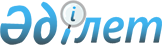 О внесении изменений в решение Байганинского районного маслихата от 6 июня 2018 года № 159 "Об определении размера и порядка оказания жилищной помощи в Байганинском районе"
					
			Утративший силу
			
			
		
					Решение Байганинского районного маслихата Актюбинской области от 15 ноября 2019 года № 270. Зарегистрировано Департаментом юстиции Актюбинской области 18 ноября 2019 года № 6459. Утратило силу решением Байганинского районного маслихата Актюбинской области от 24 декабря 2020 года № 399
      Сноска. Утратило силу решением Байганинского районного маслихата Актюбинской области от 24.12.2020 № 399 (вводится в действие со дня его первого официального опубликования).
      В соответствии со статьей 6 Закона Республики Казахстан от 23 января 2001 года "О местном государственном управлении и самоуправлении в Республике Казахстан", статьей 50 Закона Республики Казахстан от 6 апреля 2016 года "О правовых актах", постановлением Правительства Республики Казахстан от 30 декабря 2009 года № 2314 "Об утверждении Правил предоставления жилищной помощи", Байганинский районный маслихат РЕШИЛ:
      1. Внести в решение Байганинского районного маслихата от 6 июня 2018 года № 159 "Об определении размера и порядка оказания жилищной помощи в Байганинском районе" (зарегистрированное в Реестре государственной регистрации нормативных правовых актов № 3-4-175, опубликованное 28 июня 2018 года в газете "Жем-Сағыз") следующие изменения:
      в приложении к указанному решению:
      в подпункте 1) пункта 1:
      слова "жилого дома (жилого здания)" заменить словами "общего имущества объекта кондоминиума";
      в подпункте 3):
      абзац третий изложить в следующей редакции:
      "Жилищная помощь определяется как разница между суммой оплаты расходов на содержание общего имущества объекта кондоминиума, потребление коммунальных услуг и услуг связи в части увеличения абонентской платы за телефон, подключенный к сети телекоммуникаций, арендной платы за пользование жилищем, арендованным местным исполнительным органом в частном жилищном фонде, в пределах норм и предельно-допустимого уровня расходов семьи (граждан) на эти цели в размере 7 (семи) процентов от совокупного дохода семьи (гражданина).".
      пункт 3 изложить в следующей редакции:
      "Жилищная помощь оказывается по предъявленным поставщиками счетам на оплату коммунальных услуг и счетам о ежемесячных взносах на содержание общего имущества объекта кондоминиума согласно смете расходов на содержание общего имущества объекта кондоминиума за счет бюджетных средств лицам, постоянно проживающим в данной местности.".
      2. Государственному учреждению "Аппарат Байганинского районного маслихата" в установленном законодательством порядке обеспечить:
      1) государственную регистрацию настоящего решения в Департаменте юстиции Актюбинской области;
      2) размещение настоящего решения на интернет-ресурсе Байганинского районного маслихата после его официального опубликования.
      3. Настоящее решение вводится в действие со дня его первого официального опубликования.
					© 2012. РГП на ПХВ «Институт законодательства и правовой информации Республики Казахстан» Министерства юстиции Республики Казахстан
				
      Председатель сессии 
Байганинского районного маслихата 

К. Табынбаева

      Секретарь Байганинского 
районного маслихата 

Б. Турлыбаев
